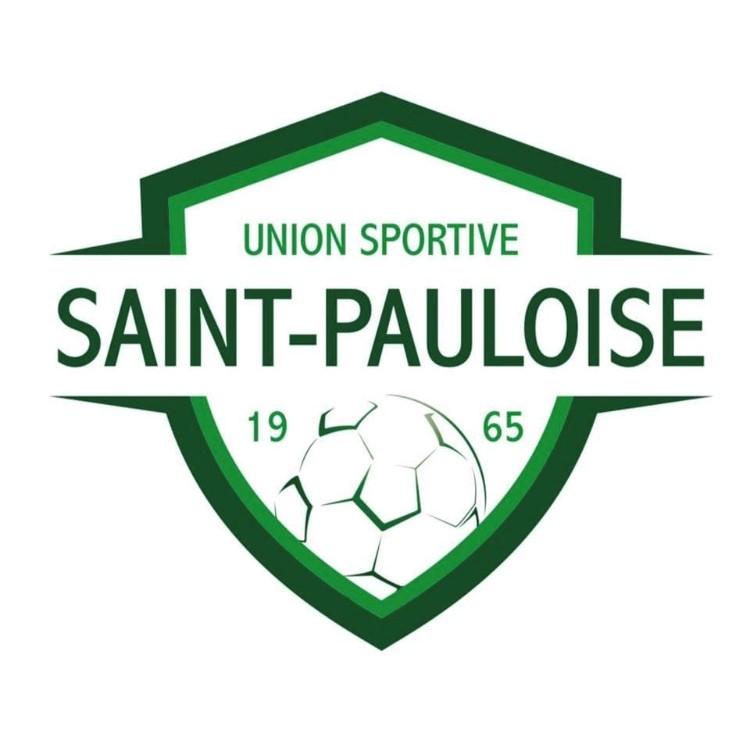 COMPTE RENDU Assemblée GénéraleObjet :  I) Constitution du Bureau
            II) Bilan Financier 
           III) Projet pour le saison 2023/2024           IV)  Nouvelles règles du District 
           V)   Extrait du règlement intérieur du club 
Constitution du bureau
II)      Bilan FinancierGrâce aux manifestations et aux actions menées pour récolter des fonds, nous avons pu finir l’année avec un solde créditeur de 796.78€ sur notre compte.En effet, nous avons réalisés cette saison 2 manifestations qui sont les suivantes : De plus, nous avons aussi comme chaque année réalisé la fabrication et la vente des calendriers annuels.Pour conclure, nous avons donc avec ces différentes activités réalisé un bénéfice de 2176€.Ensuite, afin de pouvoir subvenir au mieux aux charges imposées par le District et la Ligue de Football, nous avons pris la décision d’augmenter le tarif des licences de 10€. Le tarif de la licence s’élève donc à 60€ cette saison.Projet pour le saision 2023/2024Nous avons pour cette saison, 2 projets qui permettront d’améliorer la qualité de vie au sein du club.Premièrement, comme vous le savez tous et toutes maintenant, nous avons le projet de rénover le complexe sportif. 
En effet, dans ce projet, il est prévu de : Rénovation club house. Celui-ci sera agrandi et entièrement rénové.Remplacement du mai courant qui n’est plus aux normesRemplacement des projecteurs afin qu’ils soientt aux normesCe projet n’aurait pas été réalisable sans l’aide et le financement d’une partie de celui-ci par la Mairie de Saint Paul Flaugnac.Les travaux devraient commencer début 2024.Pour finir, ce projet est réalisé dans le but d'améliorer votre qualité de vie au sein du club.Deuxièmement, des nouveaux maillots sont en cours de préparation et devraient être prêts pour septembre. La confection de ce nouveau jeu de maillot à été possible grâce au financement de plusieurs entreprises : IV)  Nouvelle règle du DistrictComme évoqué lors de l’AG, cette année le District à pris la décision de mettre en place les « cartons blanc » : Motif et personnes concernées : Tous joueurs présents sur le terrain ainsi que les personnes présentes sur le banc de touche peuvent faire l’objet d’une exclusion temporaire pour le motif suivant : MANIFESTER SA DÉSAPPROBATION EN PAROLES OU EN ACTES DES DÉCISIONS DE L'ARBITRES OU DES ARBITRES ASSISTANTS.Modalités : L’arbitre notifiera l’exclusion d’une personne en montrant LE CARTON BLANC,S’il s’agit d’un membre de l’encadrement ou d’un remplaçant présent sur le banc de touche, il faudra faire SORTIR UN JOUEUR DE CHAMP OU À DÉFAUT LE CAPITAINELes personnes exclus POURRONT RESTER SUR LE BANC La durée de l’exclusion est de 10 MINUTESCartons : Un joueur ou un membre de l’encadrement qui après un 1er carton blanc manifeste à nouveau sera EXCLU du terrain ou du banc
En pratique : 1 CARTON BLANC + 1 CARTON BLANC = CARTON ROUGE
Pour un membre de l’encadrement qui sera exclu définitivement, un joueur de terrain devra sortir 10 MINUTES.Au cours d’un même match, un joueur qui à déjà reçu un CARTON BLANC pourra recevoir un CARTON JAUNE POUR UN AUTRE MOTIF et rester sur le terrain.
En pratique : 1 CARTON BLANC + 1 CARTONS JAUNE = LE JOUEUR RESTE SUR LE TERRAINAu cours d’un même match, un joueur qui à déjà reçu un CARTON JAUNE pour un autre motif pourra recevoir un carton blanc et faire l’objet d’une exclusion temporaire.
En pratique : UN CARTON JAUNE + UN CARTON BLANC = LE JOUEUR EST EXCLU TEMPORAIREMENT 10 MINUTES.Décompte de l’exclusion temporaire : Le décompte de la durée de sanction COMMENCE À PARTIR DU MOMENT OU LE JEU A REPRIS.Le décompte de la durée est du SEUL RESSORT DE L'ARBITRE CENTRAL OU DE L’ARBITRE ASSISTANT OFFICIEL. Il ne pourra donc pas y avoir de discussions ni de réserves sur la durée de l’exclusion temporaire.A l'issue des 10 minutes, lez joueur sanctionné pourra revenir sur le terrain APRÈS AUTORISATION DE L’ARBITRE. Le joueur exclu temporairement ne pourra pas être remplacé Si la 1ière période d’une rencontre se (termine alors que l’exclusion temporaire est en cours, celui-ci sera purgée sur la 2éme périodeSi la rencontre se termine avec une exclusion temporairement cours, celle-ci sera considérée comme purgée.V)  Extrait du règlement intérieurTout joueur adhère au club pour prendre plaisir à la pratique du football dans un bon respect des règles élémentaires de la vie sportive et associative, il doit respecter les horaires, décisions prises par les dirigeants, respecter les adversaires et coéquipier, les arbitres et participer au maximum la vie de l’association (réunions, festivité et diverses tâches). Les joueurs devront prévenir de leurs absences motivées aux responsables d’équipe au plus tard 3 jours avant le match, dans le cas contraire, le responsable d’équipe peut sanctionner les joueurs en les privant de participation du ou des matchs à venir.Date : 01 Juillet 2023Destinataire : Tous les membres du clubHeure de début : 18H00Heure de fin : 19H00Présents : 27Absents : FonctionAnnée 2022/2023Année 2023/2024Président(e)Maxime LacombeClément MartelVice-Président(e)Clément MartelLudovic RingootSecrétaireJorys CazesJorys CazesVice-secrétaireLudovic RingootLoïc OrtegaTrésorier(iére)Robin LapotreLisa FontaineVice-trésorier(iére)Lisa FontaineRobin LapotreManifestationDépensesRecetteBénéficeSoirée Belote190€221€31€Repas 614€1093€479€TOTAL DES BENEFICESTOTAL DES BENEFICESTOTAL DES BENEFICES510€ActionDépensesRecetteBénéficeCalendriers annuel440€2106€1666€Art et Fenêtre LifeAlexandre TrézièreRingoot ConstructionGarage Laporte